совершеннолетними учащимися или родителями (лицами, их заменяющими) несовершеннолетних учащихся по согласованию с организацией.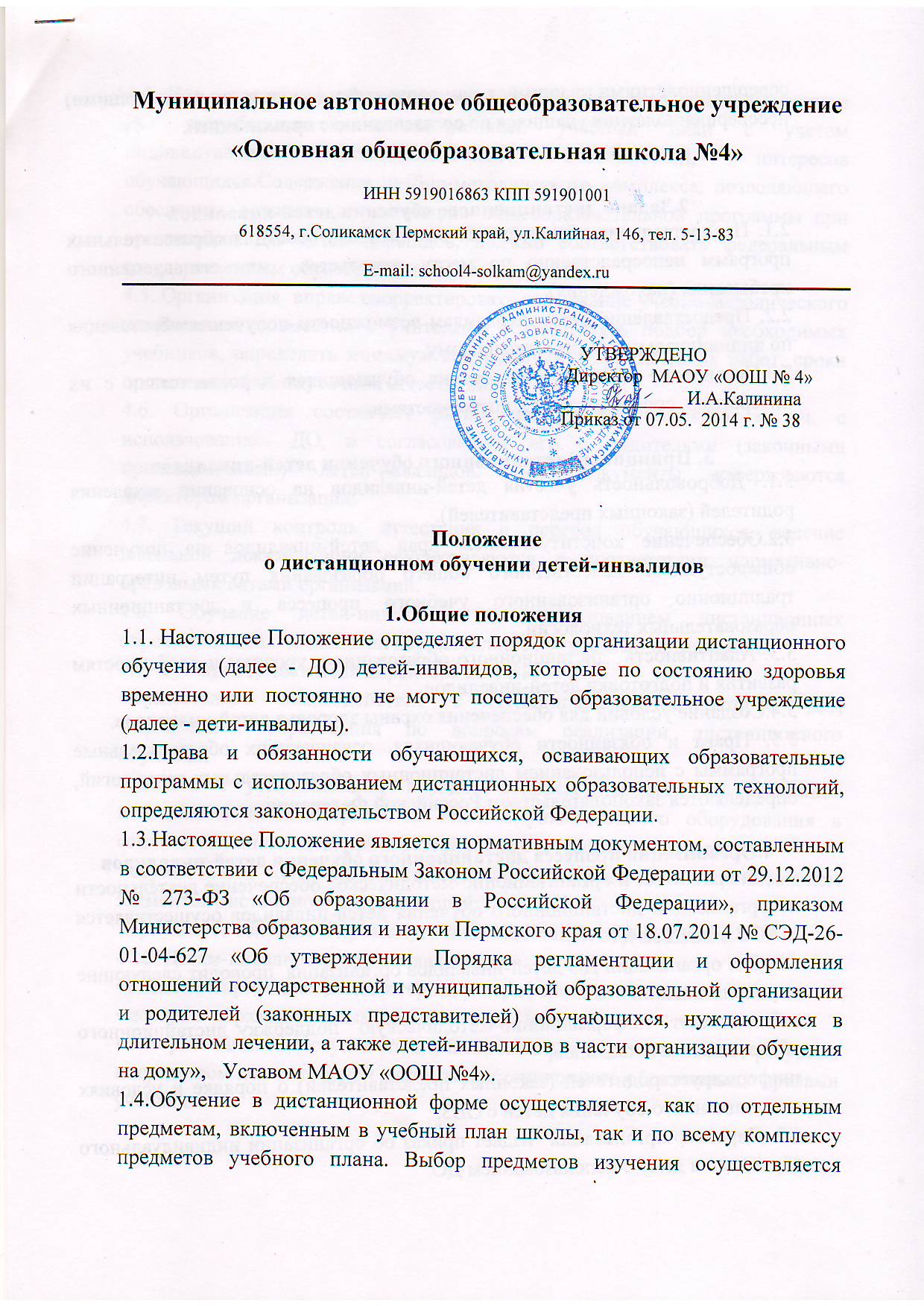 2.Задачи дистанционного обучении детей-инвалидов2.1. Предоставление обучающимся возможности освоения образовательных программ непосредственно по месту жительства  или его временного пребывания (нахождения).2.2. Предоставление детям-инвалидам возможности получения образования по индивидуальной программе на дому.2.3.Повышение качества образования обучающихся в соответствии с их интересами, способностями и потребностями.3. Принципы дистанционного обучении детей-инвалидов3.1. Добровольность участия детей-инвалидов на основании заявления родителей (законных представителей).3.2.Обеспечение конституционных прав детей-инвалидов на получение общедоступного качественного общего образования путем интеграции традиционно организованного учебного процесса и дистанционных образовательных технологий.3.3. Адаптивность  дистанционного образования к уровням и особенностям развития и подготовки детей-инвалидов.3.4.Создание условий для обеспечения охраны здоровья детей-инвалидов.3.5. Права и обязанности обучающихся, осваивающих образовательные программы с использованием дистанционных образовательных технологий, определяются законодательством Российской Федерации. 4.Организация процесса дистанционного обучения детей-инвалидов4.1. Координация и организационно-методическое обеспечение деятельности по организации дистанционного обучения детей-инвалидов осуществляется МАОУ «ООШ №4».4.2. Для организации ДО детей-инвалидов организация  проводит следующие мероприятия:•обеспечивает  информационно-методическую  поддержку дистанционного обучения детей-инвалидов; •информирует родителей (законных представителей) о порядке и условиях дистанционного обучения детей с ОВЗ. 4.3. Директор организации  издает приказ об организации индивидуального обучения на дому с использованием ДО. 4.4. Для организации обучения детей-инвалидов на дому с использованием ДО разрабатывается индивидуальный учебный план с учетом индивидуальных психофизических особенностей, интересов обучающихся.Содержание учебно-методического комплекса, позволяющего обеспечить освоение и реализацию общеобразовательной программы при организации ДО детей-инвалидов, должно соответствовать федеральным государственным образовательным стандартам.4.5. Организация  вправе скорректировать содержание учебно-методического комплекса и совместно с учителями осуществлять подбор необходимых учебников, определять минимум контрольных и практических работ, сроки проведения промежуточной аттестации.4.6. Организация составляет расписание учебных занятий, в т.ч. с использованием ДО, и согласовывает его с родителями (законными представителями) детей-инвалидов. Все документы утверждаются директором организации. 4.7. Текущий контроль, аттестация и перевод обучающихся, ведение школьной документации осуществляются в соответствии нормативно-правовыми актами организации.4.8. Обучение детей-инвалидов с использованием дистанционных образовательных технологий осуществляется учителями организации.4.9. Функции заместителя директора по УВР: осуществляет взаимодействие с муниципальным оператором ДО, Управлением образования по вопросам реализации дистанционного обучения;  •решает в установленном порядке вопросы передачи во временное пользование компьютерного и телекоммуникационного оборудования в семьи детей-инвалидов, приобретенного за счет бюджетных средств;  •осуществляет контроль за ходом учебного процесса с использованием элементов дистанционных технологий; •организует текущие и промежуточные аттестации обучающихся.4.10. Детям-инвалидам  предоставляются: • специализированная компьютерная и периферийная техника; • доступ к образовательным ресурсам сети Интернет; • авторизованный доступ к специализированным образовательным ресурсам посредством компьютерной системы  дистанционного образования с правами ученика.5. Права и обязанности участников образовательных отношений5.1. Права и обязанности обучающихся.Обучающийся  имеет право:•на получение полного общего образования в соответствии с федеральным государственным образовательным стандартом; •вносить предложения по совершенствованию образовательных отношений в администрацию образовательной организации. Обучающийся обязан: • соблюдать требования образовательной организации; • уважать честь и достоинство участников  образовательной организации; • соблюдать расписание занятий и находиться в часы, отведенные для проведения занятий, дома; • вести дневник, рабочие тетради, выполнять домашние задания. 5.2. Права и обязанности родителей (законных представителей). Родители (законные представители) имеют право: • защищать законные права ребенка;• обращаться для разрешения конфликтных ситуаций к администрации образовательной организации; • вносить предложения по составлению расписания занятий, по составлению индивидуального учебного плана с учетом способностей и интересов ребенка. Родители (законные представители) обязаны: • выполнять требования образовательной организации; • ставить учителя в известность о рекомендациях врача, особенностях режима; • создавать условия для проведения занятий, способствующих освоению знаний; • своевременно информировать образовательную  организацию об отмене занятий в случае болезни ребенка и возобновлении занятий; • контролировать ведение дневника, тетрадей, выполнение домашних заданий. 5.3.Учитель обязан: • выполнять рабочие программы учебных курсов и дисциплин с учетом склонностей и интересов обучающихся; • знать специфику заболевания, особенности режима и организации домашних занятий; • не допускать перегрузки, составлять индивидуальный тематический план по предмету; • своевременно заполнять журнал учета проведенных занятий учащихся на дому; • контролировать ведение дневника обучающимся  и расписываться о проведенном занятии в нем.5.4.Классный руководитель обязан: • согласовывать с учителями,  родителями (законными представителями) расписание занятий; • поддерживать контакт с учащимися и родителями (законными представителями), выявлять привычки и особенности обучающихся, состояние здоровья детей-инвалидов; • своевременно вносить в классный журнал, дневник данные об успеваемости, (результаты промежуточной и итоговой аттестации), о переводе из класса в класс; • контролировать ведение дневника. 5.5.Администрация организации обязана: • организовать индивидуальное обучение детей-инвалидов на дому; • обеспечивать своевременный подбор учителей;• контролировать своевременность проведения занятий, ведение журнала индивидуальных занятий учащихся; • контролировать выполнение учебных программ, составление плана индивидуального обучения, аттестацию учащихся, оформление документации. 6. Документация При организации обучения детей-инвалидов на дому организация должна иметь следующие документы: • заявление родителей (законных представителей); • медицинское заключение лечебного учреждения (справка ВКК, заключение КЭК с разрешением применять ДО в образовательном процессе учащегося); • расписание занятий, письменно согласованное с родителями (законными представителями), утвержденное директором организации с учетом расписания занятий с использованием ДО;• журнал учета проведенных индивидуальных занятий  на дому; • индивидуальный учебный план обучающегося на дому; • тематическое планирование учителей-предметников.